085 ニリンソウ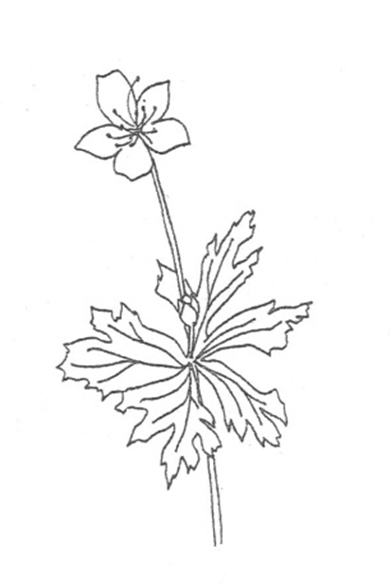 